Gruppo di Appoggio per gli Obiettivi del Presidente Internazionale:FAMIGLIA DEL ROTARY E NUOVE GENERAZIONIProgetto“SCEGLIERE DI ESSERE SCELTI”MODULO DI DISPONIBILITA’ AD ACCOGLIERE STAGISTI Rotary Club      							Socio:Cognome      						Nome      Indirizzo      Città      							CAP     Telefono     						Fax     email      Classifica rotariana di appartenenza      Luogo di lavoro:Denominazione      Indirizzo      Città      							CAP     Telefono     						Fax     email      Periodo di accoglienza preferito:  qualsiasi				 dal     		al     Durata dello Stage: una settimana			 15 giorni			 1 meseVitto:		 si		 no		 non sempreAlloggio:	 si		 no		 da concordareLuogo:      				Data:     																																Firma __________________________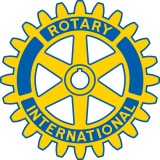 ROTARY INTERNATIONALDistretto 2110 – Sicilia e Malta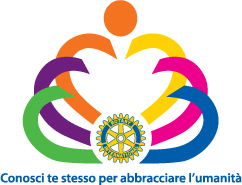 Concetto LombardoGovernatore 2011 - 2012